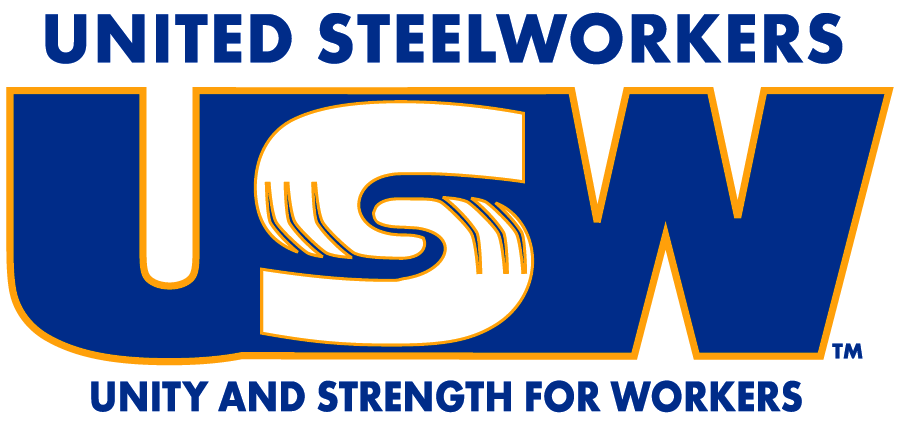 LOCAL 13796July 2022 NotificationNipsco employees that have chosen NOT to pay their union dues         Name			Job Classification			LocationNOTHING TO REPORT, WE ARE 100% UNIONPLEASE NOTE: At our September 22, 2020 membership meeting, a motion was made since a high volume or members are working from home due to COVID-19, this notice will be digitized, in addition to being posted on all Union bulletin boards. The motion was carried unanimously. ‘Right to Work’ has nothing to doing with the right to work. It is a deceptive title thought up by politicians to deceive the public. The whole intent of ‘Right to Work’ is to weaken and destroy unions. What other organization do you know of that requires dues to support itself, but the government has made special laws to allow individuals to opt out of paying those dues, at the same time requiring that organization to provide the benefits as if they were paying?POST ON ALL UNION BULLETIN BOARDS